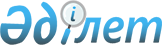 О типовой структуре аппарата акимов областей и города Алматы, перечне их самостоятельных исполнительных органов, лимитах общей численности работников, количества служебных легковых автомобилей, фонда оплаты труда и расходов на служебные командировки
					
			Утративший силу
			
			
		
					Постановление Правительства Республики Казахстан от 30 декабря 1995 г. N 1901. Утратило силу - постановлением Правительства РК от 31 декабря 1996 г. N 1742 ~P961742.

      В соответствии с пунктом 5 Указа Президента Республики Казахстан от 19 октября 1995 г. N 2541 "О совершенствовании структуры центральных исполнительных органов Республики Казахстан", постановлением Правительства Республики Казахстан от 2 ноября 1995 г. N 1442 "О сокращении численности аппарата и расходов на содержание центральных исполнительных органов Республики Казахстан" и в целях повышения эффективности функционирования местных исполнительных органов Правительство Республики Казахстан постановляет: 

      1. Утвердить типовую структуру аппарата акимов областей и города Алматы и перечень их самостоятельных исполнительных органов согласно приложениям 1 и 2. 

      2. Установить лимиты общей численности работников и количества служебных легковых автомобилей, фонда оплаты труда и расходов на служебные командировки местным представительным и исполнительным органам с учетом экономики регионов согласно приложения 3-7. 

      3. Утвердить нормативы численности отдельных категорий работников местных представительных и исполнительных органов согласно приложению 8. 

      4. Акимам областей и города Алматы в месячный срок обеспечить приведение структуры аппарата и самостоятельных исполнительных органов в соответствие с данной типовой структурой, рассмотреть вопросы их штатов, фонда оплаты труда и расходов на служебные командировки, материально-технического обеспечения в пределах установленных лимитов и ассигнований. 

      Возложить на акимов областей и города Алматы финансовое и материально-техническое обеспечение маслихатов. 

      5. Министерству финансов Республики Казахстан усилить контроль за соблюдением местными представительными и исполнительными органами штатно-сметной дисциплины. 

      6. Признать утратившими силу: 

      постановление Кабинета Министров Республики Казахстан от 30 сентября 1994 г. N 1092 "О лимитах общей численности работников и количества служебных легковых автомобилей местных представительных и исполнительных органов, органов управления Республики Казахстан"; 

      постановление Кабинета Министров Республики Казахстан от 5 декабря 1994 г. N 1371 "О внесении изменений и дополнений в постановление Кабинета Министров Республики Казахстан от 30 сентября 1994 г. N 1092". 

 

     Премьер-Министр   Республики Казахстан

                                            Приложение 1                                  к постановлению Правительства                                      Республики Казахстан                                  от 30 декабря 1995 г. N 1901 



 

                           Типовая структура                 аппарата акимов областей и г. Алматы     Аким области                           - 1     Первый заместитель акима (экономика)   - 1     Заместители акима                      - 3-4 (г.Алматы-5)     Руководитель аппарата                  - 1     Заместитель руководителя аппарата -     заведующий отделом организационной     и кадровой работы                      - 1     Группа помощников и советников     акима                                  - 3     Группа советников заместителей     акима                                  - 6-8     Пресс-секретарь                        - 1     Отделы                                 - 6     организационной и кадровой работы     государственно-правовой работы     внутренней политики и социальной сферы     экономики и рыночных отношений     общий     финансово-хозяйственный     Исполнительный секретариат малой     Ассамблеи народов Казахстана

                                            Приложение 2                                   к постановлению Правительства                                        Республики Казахстан                                   от 30 декабря 1995 г. N 1901 



 

                                 Перечень                 самостоятельных исполнительных органов                     акимов областей и г. Алматы     Управление экономики      Управление промышленности и торговли      Управление по труду      Управление социальной защиты      Управление строительства, жилья, архитектуры и     застройки территории      Управление сельского хозяйства      Управление здравоохранения      Управление образования      Управление культуры      Комитет по делам молодежи, туризма и спорта      Архивный отдел      Сноска: Финансирование указанных органов производится     из местного бюджета.             Перечень территориальных органов министерств                     и государственных комитетов     Финансовое управление     Управление юстиции     Управление по статистике и анализу     Управление внутренних дел     Управление экологии и биоресурсов     Военный комиссариат     Территориальный комитет по ценовой и антимонопольной политике     Комитет по управлению государственным имуществам     Комитет по приватизации     Комитет по земельным отношениям и землеустройству     Управление по чрезвычайным ситуациям     Комитет финансово-валютного контроля     Налоговая инспекция

                                            Приложение 3                                   к постановлению Правительства                                        Республики Казахстан                                    от 30 декабря 1995 г. N 1901

                                Лимиты 

                      общей численности работников              представительных и исполнительных органов,         органов государственного управления и нотариальных контор областей, города Алматы, финансируемых из местных бюджетов     Сноска. Внесены изменения - постановлением Правительства РКот 1 ноября 1996 г. N 1337 P961337_ .                                           /численность в единицах/ _____________________________________________________________________                ! Маслихаты  ! Аппарат акима !Другие !Всего  ! Кроме !    Область     !------------!---------------!отделы ! по    ! того  !                !Всего!Из них! Всего !Из них !и упра-!области!нотари-!                !     !област!       !област-!вления !       !альные !                !     ! ные  !       ! ные   !области!       !конторы!______________________________________________________________________  Акмолинская     83     7      893     75     1179    2155      41  Актюбинская    105     7     1038     79     1039    2182      28  Алматинская     69     7     1022     79      902    1993      29  Атырауская      42     6      553     57      608    1203      26  Восточно-  Казахстанская   83     7      972     75     1409    2464      45  Жамбылская      65     6     1163     79     1106    2334      37  Жезказганская   51     6      697     66     751     1499      41  Западно-  Казахстанская   83     7      980     75     1115    2178      34  Карагандинская  69     6     1135     79     1418    2622      68  Кзыл-Ординская  51     6      681     70      772    1504      18  Кокшетауская    92     7     1143     75      887    2122      42  Кустанайская    83     7     1378     79     1594    3055      48  Мангистауская   33     6      418     48      463     914      16  Павлодарская    69     6     1220     79     1129    2418      47  Северо-  Казахстанская   74     7      769     66      765    1608      26  Семипалатинская 83     7      973     75      985    2041      41  Талдыкорганская 83     7      958     70      723    1764      34  Тургайская      60     6      653     66      704    1417      17  Южно-  Казахстанская  110     7     1435     79     1352    2897      60  г. Алматы        6     6      435    138      876    1317     122                -----------------------------------------------------      Итого     1394   131    18516   1504    19777   39687     820

                                            Приложение 4                                   к постановлению Правительства                                        Республики Казахстан                                    от 30 декабря 1995 г. N 1901 



 

                  Предельная численность заместителей              областных, Алматинского городского акимов     Сноска. Внесены изменения - постановлением Правительства РКот 1 ноября 1996 г. N 1337  P961337_ .--------------------------------------------------------------------                                      !      Количество единиц           Область                    !-----------------------------                                      !    Всего    !В том числе                                      !             !первые                                      !             !заместители--------------------------------------------------------------------     ВСЕГО                                  99            21     В том числе:     Акмолинская                             6             2     Актюбинская                             5             1     Алматинская                             5             1     Атырауская                              4             1     Восточно-Казахстанская                  5             1     Жамбылская                              5             1     Жезказганская                           5             1     Западно-Казахстанская                   5             1     Карагандинская                          5             1     Кзыл-Ординская                          5             1     Кокшетауская                            5             1     Кустанайская                            5             1     Мангистауская                           4             1     Павлодарская                            5             1     Северо-Казахстанская                    5             1     Семипалатинская                         5             1     Талдыкорганская                         5             1     Тургайская                              4             1     Южно-Казахстанская                      5             1     г.Алматы                                6             1

                                            Приложение 5                                  к постановлению Правительства                                       Республики Казахстан                                   от 30 декабря 1995 г. N 1901 



 

                              Л И М И Т Ы                         количества служебных                  легковых автомобилей для органов               государственного управления областей,          города Алматы, финансируемых из местного бюджета     Сноска. Внесены изменения - постановлением Правительства РКот 1 ноября 1996 г. N 1337  P961337_ .---------------------------------------------------------------------             Область             !Количество !  В том числе                                 !служебных  !-----------------------                                 !легковых   !областным !областным                                 !автомобилей!маслихатам!аппаратам                                 !           !          !акима--------------------------------------------------------------------     Всего                          3103          19        235     В том числе:     Акмолинская                     207           1         14     Актюбинская                     200           1         13     Алматинская                     157           1         13     Атырауская                       83           1         11     Восточно-Казахстанская          165           1         13     Жамбылская                      204           1         13     Жезказганская                    92           1         11     Западно-Казахстанская           204           1         13     Карагандинская                  122           1         13     Кзыл-Ординская                  141           1         11     Кокшетауская                    265           1         13     Кустанайская                    216           1         13     Мангистауская                    25           1         11     Павлодарская                    178           1         13     Северо-Казахстанская            194           1         13     Семипалатинская                 161           1         13     Талдыкорганская                 138           1         13     Тургайская                      157           1         11     Южно-Казахстанская              162           1         10     г. Алматы                        32        -          -      Сноска. Из них 2 для маслихата-собрания, 13 - для аппарата              городского акима.

                                            Приложение 6                                    к постановлению Правительства                                        Республики Казахстан                                     от 30 декабря 1995 г. N 1901 



 

                                 ЛИМИТЫ                    количества служебных легковых             автомобилей территориальных подразделений               министерств, государственных комитетов            и иных центральных и местных исполнительных       органов, содержащихся за счет республиканского бюджета--------------------------------------------------------------------              Наименование учреждений                   !Количество                                                        !автомобилей--------------------------------------------------------------------     1. Финансовые органы                               !   333     2. Налоговые инспекции                             !   354     3. Налоговая полиция                               !    20     4. Казначейство                                    !    70     5. Органы финансово-валютного контроля             !   310     6. Таможенные службы                               !    50     7. Статистические управления                       !    20     8. Областные комитеты по приватизации              !    20     9. Областные комитеты по управлению                !        государственным имуществом                      !    20     10. Учреждения юстиции:                            !   393         областные, Алматинский городской суды          !    60         районные (городские) суды                      !   293         управления юстиции                             !    40     11. Комитеты по антимонопольной и ценовой политике !    20     12. Комитеты по земельным отношениям и             !         землеустройству                                !   169     13. Учреждения здравоохранения (кроме областных,   !         городских, районных отделов здравоохранения)   !    40     14. Учреждения образования (кроме областных,       !         городских, районных отделов образования)       !    87     15. Учреждения культуры (кроме областных,          !         городских, районных отделов культуры)          !     5     ---------------------------------------------------!-----------                                           ИТОГО        !   1911

                                            Приложение 7                                   к постановлению Правительства                                        Республики Казахстан                                   от 30 декабря 1995 г. N 1901 



 

                                 ЛИМИТЫ              фонда оплаты труда и расходов на служебные          командировки работников местных представительных           и исполнительных органов и нотариальных контор     областей, города Алматы, финансируемых из местных бюджетов                                                  (тыс.тенге)--------------------------------------------------------------------                           !  Всего по области  !Кроме того в нота-      Область              !--------------------!риальных конторах                           !Фонд     !Командиро-!-------------------                           !оплаты   !вочные    !Фонд    !Команди-                           !         !расходы   !оплаты  !ровочные                           !         !          !        !расходы--------------------------------------------------------------------     Акмолинская             155954     6238      3112       82     Актюбинская             157478     6299      2124       56     Алматинская             132068     5282      2200       58     Атырауская               93696     3747      1972       52     Восточно-Казахстанская  212188     8487      3416       90     Жамбылская              161280     6451      2808       74     Жезказганская           126482     5059      3112       82     Западно-Казахстанская   152320     6093      2580       68     Карагандинская          214975     8599      5164      136     Кзыл-Ординская          183054     7322      1594       42     Кокшетауская            175039     7001      3188       84     Кустанайская            239192     9568      3644       96     Мангистауская            84980     3399      1212       32     Павлодарская            185608     7424      3568       94     Северо-Казахстанская    129932     5197      1972       52     Семипалатинская         160076     6403      3112       82     Талдыкорганская         129546     5182      2580       68     Тургайская              103772     4151      1288       34     Южно-Казахстанская      206272     8251      4556      120     г.Алматы                100756     4030      9268       -     ИТОГО                  3104668   124183     62470     1402

                                            Приложение 8                                   к постановлению Правительства                                       Республики Казахстан                                    от 30 декабря 1995 г. N 1901 



 

                           Н О Р М А Т И В            численности отдельных категорий работников        местных представительных и исполнительных органов--------------------------------------------------------------------                                !    Соотношение отдельных                                !    категорий работников--------------------------------------------------------------------              Структурные подразделения создаются                   при следующей численности:     Отделы (сектора)            при численности не менее 3 единиц     Заместитель начальника      при наличии в отделе (включая     отдела                      начальника) не менее 6 единиц     Количество должностей       не менее 5 процентов общей штатной     технического персонала      численности     (машинистки, секретари,     делопроизводители,     архивариусы и другие)
					© 2012. РГП на ПХВ «Институт законодательства и правовой информации Республики Казахстан» Министерства юстиции Республики Казахстан
				